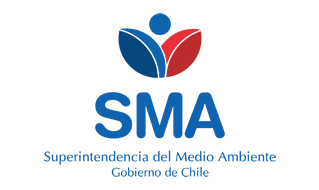 
INFORME DE FISCALIZACIÓN AMBIENTAL
Normas de Emisión
ARIDOS DOWLING Y SCHILLING S.A.
DFZ-2017-2280-X-NE-EI
1. RESUMEN.
El presente documento da cuenta del informe de examen de la información realizado por la Superintendencia del Medio Ambiente (SMA), al establecimiento industrial “ARIDOS DOWLING Y SCHILLING S.A.”, en el marco de la norma de emisión DS.90/00 para el reporte del período correspondiente a OCTUBRE del año 2016.
2. IDENTIFICACIÓN DEL PROYECTO, ACTIVIDAD O FUENTE FISCALIZADA
3. ANTECEDENTES DE LA ACTIVIDAD DE FISCALIZACIÓN
4. ACTIVIDADES DE FISCALIZACIÓN REALIZADAS Y RESULTADOS
	4.1. Identificación de la descarga
	4.2. Resumen de resultados de la información proporcionada
5. CONCLUSIONES
La información aportada por el titular no presenta inconformidades a la Norma de Emisión DS.90/00  respecto de la materia objeto de la fiscalización.
6. ANEXOSNombreFirma
Aprobado
Elaborado
JUAN PABLO RODRÍGUEZ FERNÁNDEZ
VERÓNICA GONZÁLEZ DELFÍN
24-04-2017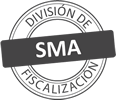 Titular de la actividad, proyecto o fuente fiscalizada:
ARIDOS DOWLING Y SCHILLING S.A.Titular de la actividad, proyecto o fuente fiscalizada:
ARIDOS DOWLING Y SCHILLING S.A.RUT o RUN:
76113781-6RUT o RUN:
76113781-6Identificación de la actividad, proyecto o fuente fiscalizada:
ARIDOS DOWLING Y SCHILLING S.A.Identificación de la actividad, proyecto o fuente fiscalizada:
ARIDOS DOWLING Y SCHILLING S.A.Identificación de la actividad, proyecto o fuente fiscalizada:
ARIDOS DOWLING Y SCHILLING S.A.Identificación de la actividad, proyecto o fuente fiscalizada:
ARIDOS DOWLING Y SCHILLING S.A.Dirección:
SECTO FUNDO EL ALMUD, KM 929,5, RUTA 5 SUR, RIBERA SUR ORIENTE RIO RAHUE, RIO NEGRO, X REGIONRegión:
X REGIÓN DE LOS LAGOSProvincia:
OSORNOComuna:
RÍO NEGROCorreo electrónico:
R.DOWLING.M@ENTELCHILE.NET; ARIDOSDOWLING@ENTELCHICorreo electrónico:
R.DOWLING.M@ENTELCHILE.NET; ARIDOSDOWLING@ENTELCHITeléfono:
Teléfono:
Motivo de la Actividad de Fiscalización:Actividad Programada de Seguimiento Ambiental de Normas de Emisión referentes a la descarga de Residuos Líquidos para el período de OCTUBRE del 2016.Materia Específica Objeto de la Fiscalización:Analizar los resultados analíticos de la calidad de los Residuos Líquidos descargados por la actividad industrial individualizada anteriormente, según la siguiente Resolución de Monitoreo (RPM):
SISS N° 3125 de fecha 11-08-2011Instrumentos de Gestión Ambiental que Regulan la Actividad Fiscalizada:La Norma de Emisión que regula la actividad es:
N° 90/2000 Establece Norma de Emisión para la Regulación de Contaminantes Asociados a las Descargas de Residuos Líquidos a Aguas Marinas y Continentales SuperficialesPunto DescargaNormaTabla cumplimientoMes control Tabla CompletaCuerpo receptorCódigo CIIU N° RPMFecha emisión RPMÚltimo período Control DirectoPUNTO 1 (RIO RAHUE)DS.90/00TABLA 2FEBRERORIO RAHUE (X REG.) CON DILUCION29011312511-08-2011N° de hechos constatadosN° de hechos constatadosN° de hechos constatadosN° de hechos constatadosN° de hechos constatadosN° de hechos constatadosN° de hechos constatadosN° de hechos constatados1234567Punto DescargaInformaEfectúa descargaEntrega dentro de plazoEntrega parámetros solicitadosEntrega con frecuencia solicitadaCaudal se encuentra bajo ResoluciónParámetros se encuentran bajo normaPresenta RemuestrasPUNTO 1 (RIO RAHUE)SINOSINO APLICANO APLICANO APLICANO APLICANO APLICAN° AnexoNombre Anexo 1Ficha de resultados de autocontrol PUNTO 1 (RIO RAHUE)